В соответствии с Федеральным законом от 7 декабря 2011 года   № 416-ФЗ «О водоснабжении и водоотведении», постановлением Правительства Российской Федерации  от 13 мая 2013 года № 406 «О государственном регулировании тарифов в сфере водоснабжения и водоотведения», постановлением Правительства  Российской Федерации от 29 июля 2013 года № 641 «Об инвестиционных и производственных программах организаций, осуществляющих деятельность в сфере водоснабжения и водоотведения», постановлением Правительства РФ 14.11.2022 № 2053 «Об особенностях индексации регулируемых цен (тарифов) с 1 декабря 2022г. по 31 декабря 2023г. и о внесении изменений в некоторые акты Правительства Российской Федерации», приказом ФСТ России от 27 декабря 2013 года № 1746-э «Об утверждении методических указаний по расчету регулируемых тарифов в сфере водоснабжения и водоотведения», Законом Оренбургской области от 28.09.2010 г. № 3822/887-IV-ОЗ «О наделении органов местного самоуправления Оренбургской области отдельными государственными полномочиями в сфере водоснабжения и водоотведения и в области обращения с твердыми коммунальными отходами»( в ред. Законов Оренбургской области от 12.09.2013 N 1742/519-V-ОЗ, от 09.01.2014 N 2112/606-V-ОЗ, от 08.05.2015 N 3203/848-V-ОЗ, от 29.10.2015 N 3398/958-V-ОЗ, от 16.12.2015 N 3558/998-V-ОЗ, от 05.09.2016 N 4044/1111-V-ОЗ, от 23.12.2019 N 2025/539-VI-ОЗ, от 18.08.2021 N 2981/833-VI-ОЗ), а также учитывая итоги рассмотрения данных вопросов на заседании комиссии администрации Новосергиевского района по регулированию тарифов организаций коммунального комплекса в сфере водоснабжения и водоотведения и в области обращения с твердыми коммунальными отходами (протокол от 25.11.2022  №1):1. Установить тарифы на питьевую воду (питьевое водоснабжение) для МУП «Новосергиевское ЖКХ» на 2023-2025 годы согласно приложению к настоящему постановлению.2. Тарифы, установленные пунктом 1 настоящего постановления, действуют с 1 декабря 2022 года по 31 декабря 2025 года. 3. Заместителю главы администрации района  по экономическим вопросам Кривошеевой И.И. утвердить  производственную программу на 2023-2025  годы до 01 февраля 2023 года. 4. Главному специалисту - главному экономисту администрации Новосергиевского района Гостевой Е.Е. обеспечить размещение данного постановления в программе ГИС «ЖКХ» в течение 3-х дней с момента издания постановления.5. Контроль за исполнением настоящего постановления возложить на заместителя главы администрации района  по экономическим вопросам Кривошееву И.И.6. Настоящее постановление вступает в силу с 01.12.2022 года, и подлежит размещению на  официальном  сайте администрации Новосергиевского района. Глава администрации района                                                               А.Д.ЛыковРазослано: Кривошеевой И.И., Гостевой Е.Е., Департаменту Оренбургской области по ценам и регулированию тарифов, МУП «Новосергиевское ЖКХ», орготделу, прокурору.Taрифы на питьевую воду (питьевое водоснабжение) для МУП «Новосергиевское ЖКХ»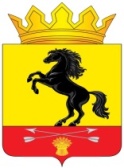                 АДМИНИСТРАЦИЯМУНИЦИПАЛЬНОГО ОБРАЗОВАНИЯ       НОВОСЕРГИЕВСКИЙ РАЙОН         ОРЕНБУРГСКОЙ ОБЛАСТИ                 ПОСТАНОВЛЕНИЕ____25.11.2022____ №  _____955-п______                  п. НовосергиевкаОб установлении долгосрочных тарифов на питьевую воду (питьевое водоснабжение) МУП «Новосергиевское ЖКХ» на 2023-2025 годыПриложение к постановлению администрации  Новосергиевского района  от  25.11.2022          №  955-п№ п/пНаименование регулируемой организацииВид тарифапериодпериодпериодпериодпериод№ п/пНаименование регулируемой организацииВид тарифас 01.12.2022 по 31.12.2023с 01.01.2024 по 30.06.2024с 01.07.2024 по 31.12.2024с 01.01.2025 по 30.06.2025с 01.07.2025 по 31.12.20251.МУП «Новосергиевское ЖКХ»Для потребителей (при применении УСН)Для потребителей (при применении УСН)Для потребителей (при применении УСН)Для потребителей (при применении УСН)Для потребителей (при применении УСН)Для потребителей (при применении УСН)1.МУП «Новосергиевское ЖКХ»Тариф на питьевую воду (питьевое водоснабжение), руб./м332,7032,7034,0134,0135,031.МУП «Новосергиевское ЖКХ»Население (при применении УСН)Население (при применении УСН)Население (при применении УСН)Население (при применении УСН)Население (при применении УСН)Население (при применении УСН)1.МУП «Новосергиевское ЖКХ»Тариф на питьевую воду (питьевое водоснабжение), руб./м332,7032,7034,0134,0135,03